Dichiarazione sostitutiva dell’atto di notorietàSottoscritta da maggiorenne con capacità d’agire(art. 47 del DPR 28 dicembre 2000, n. 445)Il/la sottoscritto/a _____________________________ nato/a _________________Beneficiario REISil  __________________ e residente a ___________________________________________________in Via/Viale/P.zza ___________________________________________________________  n._____;Codice Fiscale ______________________________________Telefono di contatto_______________________ Email ______________________________________Consapevole delle sanzioni penali previste dall’art. 76 del D.P.R. 445/2000 (reclusione fino a due anni), nel caso di mendaci dichiarazioni, falsità negli atti, uso o esibizione di atti falsi, contenenti dati non più rispondenti a verità e che, qualora dal controllo effettuato emerga la non veridicità del contenuto di taluna delle dichiarazioni rese, decadrà dai benefici conseguenti al provvedimento eventualmente emanato sulla base della dichiarazione non veritiera (art. 75 D.P.R. 445/2000)DICHIARA☐ Di non percepire il reddito di Cittadinanza (istituito con D.L. N° 4/2019);☐ Che nessun componente del proprio nucleo familiare risulta essere titolare di reddito di cittadinanza;☐ Di non avere presentato istanza per la richiesta del Reddito di Cittadinanza;☐ Che nessun componente del proprio nucleo familiare anagrafico ha presentato istanza per la richiesta del Reddito di Cittadinanza;- Di  essere  informato/a, che i dati raccolti saranno trattati, anche con mezzi informatici, esclusivamente per il procedimento per  il  quale  la  dichiarazione  viene  resa  (art.  13  del regolamento UE 2016/679).- Di aver preso visione dell' informativa sul trattamento dei dati personali di cui al regolamento UE 2016/679 contenuta nel retro della presente autocertificazione;Si  impegna, altresì, a comunicare tempestivamente, al Servizio Sociale del Comune di Oristano, l'eventuale presentazione dell'istanza per la richiesta del Reddito di Cittadinanza, anche da parte di un familiare del proprio nucleo anagrafico, successivamente alla data di presentazione della presente dichiarazione.Oristano, lì _______________Firma______________________Ai sensi dell’art.38. D.P.R. 445/2000, la dichiarazione è sottoscritta dall’interessato in presenza del dipendente addetto  ovvero  sottoscritta o inviata  insieme  alla  fotocopia,  non autenticata di  un  documento  di identità del dichiarante, all’ufficio competente via fax, via PEC, tramite un incaricato, oppure a mezzo posta.COMUNE DI ORISTANOInterventi a sostegno del reddito RAS - REIS.INFORMATIVA SUL TRATTAMENTO DEI DATI PERSONALI CONFERITI CON IL PRESENTE MODULO – ATTIVITA’ DI FRONT OFFICE –- E RESA AI SENSI DEL REG. UE N° 679/2016 (GDPR)Il Comune di Oristano e l’Ente capofila del Plus del Distretto di Oristano, in qualità di titolare (con sede in Piazza E. d'Arborea, 44 - 09170 Oristano; Email: protocollo@comune.oristano.it; PEC: istituzionale@pec.comune.oristano.it ; Centralino: 0783 7911), tratterà i dati personali da Lei conferiti con il presente modulo di istanza/comunicazione con modalità prevalentemente informatiche e telematiche (ad esempio, utilizzando procedure e supporti elettronici) nonché manualmente (ad esempio, su supporto cartaceo), con logiche correlate alle finalità previste dalla base giuridica - Principi dell'ordinamento dell'Unione europea e normativa europea pertinente - Costituzione - Principi generali dell’attività amministrativa di cui all'art. 1, L. 241/1990 - Disposizioni che attengono ai livelli essenziali delle prestazioni (LEA), di cui all'articolo 117, secondo comma, lettera m), Cost. - D.Lgs. n. 267/2000 - D.Lgs. n. 165/2001 - Legge n. 145/2002 - D.Lgs. n. 196/2003 - D.Lgs. n. 82/2005 - D.Lgs. 193/2006 - D.Lgs. n. 150/2009 - L. 69/2009 - D.Lgs. n. 104/2010 - D.Lgs. n. 123/2011 - D.Lgs. n. 149/2011 - L. 190/2012 - PNA 2013, e successivi nonché' PTPC in vigore - D.Lgs. n. 33/2013 - DPR n. 62/2013 e Codice di comportamento dell'Ente - L. 124/2015 e decreti legislativi attuativi - Reg. UE 679/2016 - Statuto - Regolamento sul procedimento amministrativo- D.P.R. 9.10.1990, n. 309 (artt. 3 e ss.) - L. 8.11.2000, n. 328- Decreto Legislativo n. 147 del 15 settembre 2017 recante “disposizioni per l’introduzione di una misura nazionale di contrasto alla povertà”- Legge regionale n.18 del 2 agosto 2016, recante “Reddito di inclusione sociale (REIS). Fondo regionale per il reddito di inclusione sociale – Agiudu Torrau”- Delibere regionali - Regolamenti sulla privacy di ciascuno dei 24 Comuni dell’Ambito Plus. In particolare, verranno trattati dal titolare per l'esecuzione dei compiti di interesse pubblico o, comunque, connessi all'esercizio dei propri pubblici poteri, ivi incluse le finalità di archiviazione, di ricerca storica e di analisi per scopi statistici e, comunque, in modo da garantire la sicurezza e la riservatezza dei dati. Il conferimento dei dati è obbligatorio, e il mancato conferimento non consente al titolare di svolgere l’attività/servizio da Lei richiesto. I dati saranno trattati per tutto il tempo necessario alla conclusione del procedimento-processo o allo svolgimento del servizio-attività richiesta e, successivamente alla conclusione del procedimento-processo o cessazione del servizio-attività, i dati saranno conservati in conformità alle norme sulla conservazione della documentazione amministrativa. I dati saranno trattati esclusivamente dal personale e dai collaboratori del titolare. Potranno essere comunicati ad altri soggetti a cui i dati devono essere obbligatoriamente comunicati per dare adempimento ad obblighi di legge o regolamento. Al di fuori di queste ipotesi i dati non saranno comunicati a terzi né diffusi, se non nei casi specificamente previsti dal diritto nazionale o dell'Unione europea. In qualità di interessato, Lei ha il diritto di chiedere al titolare l'accesso ai dati personali e la rettifica o la cancellazione degli stessi o la limitazione del trattamento o di opporsi al trattamento medesimo (artt. 15 e seguenti del RGPD e, infine, il diritto di proporre reclamo all’Autorità di controllo (Garante) secondo le procedure previste. Lei ha il diritto di non essere sottoposto a una decisione basata unicamente sul trattamento automatizzato, compresa la profilazione, che produca effetti giuridici che La riguardano o che incida in modo analogo significativamente sulla Sua persona, salvi i casi previsti dal RGPD. I contatti  del Responsabile della protezione dei dati (RPD) sono: Tel. 0376.803074 – fax: 0376.1850103; Email: consulenza@entionline.it.L’informativa estesa sul trattamento dei dati personali inerente il presente procedimento, sarà pubblicata sul sito web del titolare medesimo al link: https://trasparenza.comune.oristano.it/L190/sezione/show/122753?sort=&search=&idSezione=122735&activePage= e o acquisibile presso l’Ufficio Relazioni con il pubblico e/o il Servizio Informacittà e/o l’Ufficio Servizi Sociali del Comune di Oristano.Ottenute tutte queste informazioni, e compreso da chi verranno trattati i dati, per quali finalità e con quali modalità, si esprime consapevolmente, il CONSENSOal trattamento, da parte del titolare e del contitolare, sopra indicati, dei dati personali per il REIS.Data e Luogo                                                                                  				                       Firma del richiedente_________________________                                                                                     		________________________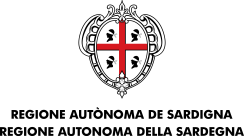 